USUI Holy Fire® Reiki I & II ApplicationInformation & Contact DetailsFirst Name ___________________________Last Name ________________________________Street Address _________________________________________________________________City/State/Zip __________________________________________________________________Cell Phone _______________________		Birth Date ___________________________Email Address__________________________________________________________________How may I contact you? 		Phone			Email                Gender: Please circle:  M F NB  Class Participation:  Zoom or In Person. (Please circle one)How would you like your name to appear on your certificate of completion?Program cost is $495 Payments are accepted through Venmo, Zelle, Paypal, Cash.  Kindly advise with your preferred method of payment and a payment request can be sent.Signature_________________________________________	Date: __________________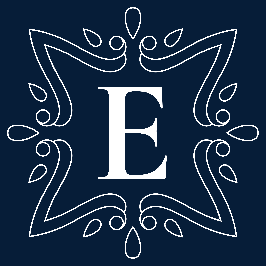 (860) 510-3185EvolveLifeWellness@gmail.comwww.EvolveLifeWellness.com